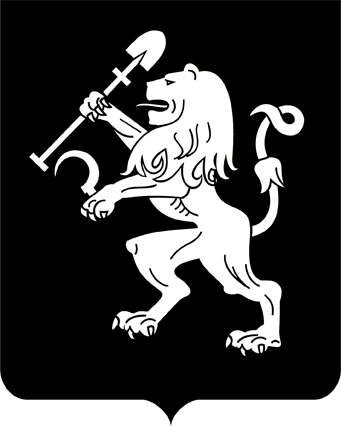 АДМИНИСТРАЦИЯ ГОРОДА КРАСНОЯРСКАРАСПОРЯЖЕНИЕО проведении аукциона на право заключения договора аренды земельного участка, расположенного восточнее земельного участка с кадастровым номером 24:50:0100475:154 (24:50:0100475:777)В целях реализации функций органов местного самоуправления           по организации аукционов на территории города Красноярска,                на основании ст. 39.11, 39.12 Земельного кодекса Российской Феде-рации, руководствуясь ст. 45, 58, 59 Устава города Красноярска, распоряжением Главы города от 22.12.2006 № 270-р:1. Провести открытый аукцион на право заключения договора аренды земельного участка из земель населенных пунктов с кадастровым номером 24:50:0100475:777 площадью 625 кв. м, расположенного по адресу: Красноярск, Октябрьский район, восточнее земельного участка с кадастровым номером 24:50:0100475:154, предназначенного для размещения объектов: для индивидуального жилищного строительства (код – 2.1).2. Установить начальный размер арендной платы в год за земельный участок на основании отчета независимого оценщика в разме-              ре 305 000 (триста пять тысяч) рублей 00 копеек и задаток в разме-                ре 30 процентов от начального размера арендной платы за земельный участок.3. В качестве организатора аукциона определить департамент             муниципального имущества и земельных отношений администрации города.4. Департаменту муниципального имущества и земельных отношений администрации города опубликовать извещение о проведении аукциона в газете «Городские новости» и разместить сообщение                  о его проведении на официальных сайтах: Российской Федерации, определенном Правительством Российской Федерации, и администрации города.5. Контроль за исполнением настоящего распоряжения оставляю за собой.Заместитель Главы города –  руководитель департамента муниципального имуществаи земельных отношений	    					    Н.Н. Павлович30.11.2022№ 8091-недв